Monday, 1 March 2021Dear Parent/Caregivers,Students may be photographed during activities throughout the year. These photographs may be used in the classroom or for publication, including Facebook, school website etc. We understand that some parents may choose to opt out of some of these publications.Please complete the form below and return to the office. Yours sincerely,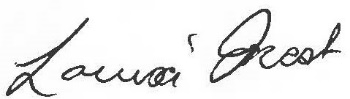 Louisa FrostRelieving PrincipalPHOTOGRAPH PERMISSIONI consent to my child, ………………………… in Year ………………………… to be photographed in the following areas.Individual: ‘The Guardian’	 Yes		 No		‘The Bridge’, 		 Yes		 No‘School Magazine’ 	 Yes		 No		‘School Web Page’.	 Yes		 No‘Facebook’ 		 Yes		 No		‘Photostory’		 Yes		 No I do not allow any photos to be published of my child/children.		Signed: ……………………………………….	Date: …………………………..	Parent/Caregiver